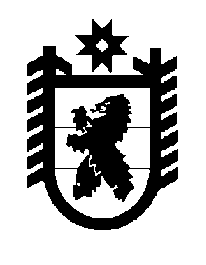 Российская Федерация Республика Карелия    ПРАВИТЕЛЬСТВО РЕСПУБЛИКИ КАРЕЛИЯПОСТАНОВЛЕНИЕот  9 марта 2017 года № 83-Пг. Петрозаводск О внесении изменений в постановление Правительства 
Республики Карелия от 22 марта 2008 года № 66-ППравительство Республики Карелия п о с т а н о в л я е т:Внести в Порядок проведения реструктуризации обязательств (задолженности) по бюджетным кредитам муниципальных образований, утвержденный постановлением Правительства Республики Карелия                          от 22 марта 2008 года № 66-П «Об утверждении Порядка проведения реструктуризации обязательств (задолженности) по бюджетным кредитам муниципальных образований» (Собрание законодательства Республики Карелия, 2008, № 3, ст. 296; № 7, ст. 940; № 10, ст. 1213; 2011, № 3, ст. 314; 2013, № 1, ст. 85; 2016, № 4, ст. 809; Официальный интернет-портал правовой информации (www.pravo.gov.ru), 16 августа 2016 года,                       № 1000201608160012), следующие изменения:1) в пункте 4 слова «пятнадцать календарных дней» заменить словами «пять рабочих дней»;2) абзац четвертый пункта 5 признать утратившим силу;3) в пункте 9:абзац первый изложить в следующей редакции:«9. В случае принятия решения о реструктуризации задолженности между Министерством финансов Республики Карелия и соответствующим органом местного самоуправления заключается соглашение о реструктуризации задолженности (далее – Соглашение), типовая форма которого утверждается Министерством финансов Республики Карелия.»;абзац второй изложить в следующей редакции:«Реструктуризация задолженности осуществляется в пределах срока и в соответствии с особенностями, установленными законом Республики Карелия о бюджете Республики Карелия на соответствующий финансовый год и плановый период.»;4) пункт 10 изложить в следующей редакции:«10. Соглашение должно предусматривать:– форму реструктуризации задолженности;– график погашения задолженности;– сроки проведения реструктуризации задолженности;– размер платы за реструктуризированную задолженность;– условия проведения реструктуризации задолженности;– обязательства сторон;– санкции за невыполнение условий Соглашения.»;5) абзац третий пункта 12 изложить в следующей редакции:«– по инициативе Министерства финансов Республики Карелия в случае невыполнения органом местного самоуправления обязательств и условий, установленных Соглашением, а также при неисполнении муниципальным образованием графика погашения задолженности путем направления соответствующего уведомления об одностороннем расторжении Соглашения.».  Временно исполняющий обязанности
Главы Республики Карелия                                                    А.О. Парфенчиков